Телефоны экстренных службБезопасностьВызов единой службы спасения без SIM-карты, при нулевом и отрицательном балансе по номеру 112 или 911 Телефон доверия ОМВД России по Богдановичскому району – 8 (34376) 2-21-79 Телефоны доверия Богдановичской городской прокуратуры – 8 (34376) 2-14-57, 8 (34376) 2-43-74 Единая дежурно-диспетчерская служба городского округа Богданович: (34376) 5-09-02, 922-17-18-400 Кризисный центр социальной помощи семье и детям городского округа Богданович: (34376) 5-22-04 Телефон доверия социальной помощи семье и детям городского округа Богданович: (34376) 2-11-19 Несколько моментов о вызове экстренных служб.Чем грамотнее будет ваше сообщение - тем быстрее к вам приедут специалисты.Прежде всего, следует сообщить, что случилось - чем более кратко и ёмко, тем лучше. Если есть пострадавшие - говорить об этом сразу после этого.Если пострадавших больше трёх (для службы "скорой" это принципиально) - так и говорите.Например: "ДТП. Много пострадавших, больше трех".Например, вызываем Скорую помощь. Диспетчер представится: "Здравствуйте, Скорая". Дальше его прежде всего интересует (именно в такой последовательности):пол (мужской, женский) или количество пострадавших;возраст (примерно);что случилось: кратко - ДТП, без сознания и т.п.адрес: улица, дом, корпус, подъезд, этаж, номер квартиры, код подъезда или домофон (этим вы тоже ускорите прибытие бригады к вам).При вызове любой экстренной службы адрес должен быть максимально точным. При необходимости укажите ориентиры, как можно к вам проехать. Если машина не сможет подъехать к самому месту ЧС или его трудно найти - сообщите, где и кто будет встречать специалистов. И, соответственно, нужно обязательно встретить бригаду.Оставьте свой номер телефона. У бригады могут быть уточнения по мере выдвижения к вам. Это особенно важно, если вы не дома, а где-то на дороге или в незнакомом вам месте.Сообщите диспетчеру, кто вызывает бригаду экстренной помощи: прохожий, родственник, сосед и т.п.Трубку вешаем только после того, как её повесит диспетчер!И напоследок: не пренебрегайте советами, которые можно получить от диспетчера. В несложных случаях ситуацию можно благополучно разрешить, пользуясь советами специалистов - а в диспетчерских службах на звонки отвечают именно специалисты с немалым опытом работы.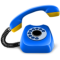 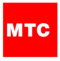 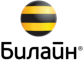 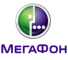 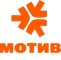 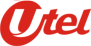 Пожарная охранаПожарная охранаПожарная охранаПожарная охранаПожарная охранаПожарная охрана01010001010901010ПолицияПолицияПолицияПолицияПолицияПолиция02020002020902020Скорая помощьСкорая помощьСкорая помощьСкорая помощьСкорая помощьСкорая помощь03030003030903030Газовая службаГазовая службаГазовая службаГазовая службаГазовая службаГазовая служба04040004040904040